FLORIDA POLICE ACCREDITATION COALITION, INC.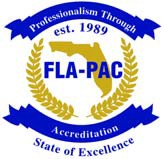 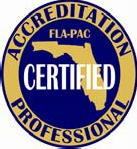 3701 NE 22 AveLighthouse Point, FL 33064FLA-PAC Dianne Hill ScholarshipPurpose of the FLA-PAC Dianne Hill scholarship:This is a one (1) time scholarship. The scholarship is designed to cover the cost of application for the Certified Accreditation Professional (CAP) designation. The scholarship covers one applicant per year.Rules for the FLA-PAC Scholarship are as follows:The applicant must be an Accreditation Manager or Specialist who is employed by an accredited agency/department that is a current member of the FLA-PAC and has all the qualifications required in the CAP ApplicationThe selection of the winner shall be made by the Scholarship Committee of the Florida Police Accreditation Coalition, Inc (FLA-PAC).In order to qualify for consideration all applications and materials must be submitted by email or mailed no later than October 31st:Meghan S. WarmanAccreditation ManagerPalatka Police Department110 N 11th StreetPalatka FL 32177386-329-0115 x226mwarman@palatka-fl.govThe scholarship winner shall receive notification by email or regular mail.Award check will be presented to the winner by the FLA-PAC President at the February Conference.The scholarship essay must be typed and a copy of the letter from the CAP Committee must be attached showing that the applicant to the FLA-PAC Dianne Hill Scholarship has met all requirements to receive the CAP designation.Application rules are subject to change, please visit www.fla-pac.org for updates.All submissions become the sole property of the: FLA-PAC, Inc.The Florida Police Accreditation Coalition (FLA-PAC), Inc. provides equal opportunities regardless of race, sexual orientation, age, pregnancy, national origin, religion, color, creed, gender, ancestry, marital status or disability.FLA-PAC Dianne Hill Scholarship ApplicationName:	Nickname:  		 Agency Mailing                                                                                                                          Address:     			 City:	State:	Zip:  	 Office Phone #:	Cellular Phone                                                     #:   		 Position at Agency:  			Reason/need for Scholarship:Agency’s budget restraintsAgency does not pay for this type of certificationOther:  	===========================================================================(If necessary, please utilize additional sheets)An original typed essay between 500 and 550 words on why you should be awarded the scholarship to cover cost of CAP designation.===========================================================================FLORIDA POLICE ACCREDITATION COALITION, INC.3701 NE 22 AveLighthouse Point, FL 33064APPLICANT’S OATH & APPROVALSApplicant's OathAs an applicant for a FLA-PAC Scholarship:I hereby certify that I have read, understand and agree to the application eligibility criteria for the Florida Police Accreditation Coalition (FLA-PAC), Inc. Dianne Hill Scholarship. I certify that I have answered all questions truthfully to the best of my knowledge and that any supplemental information attached to this application is my work product and not the work of others. I understand and agree that my application does not in any way entitle me to receive a scholarship and I agree that the decision of the Scholarship Committee is final, binding and not subject to appeal. I understand that this scholarship is a one-time award that is limited to cover the expense for the Certified Accreditation Professional (CAP) designation.Signature (Candidate)	DatePrint Name (Candidate)Signature (Witness)	DatePrint Name (Witness)** DEADLINE **This application must be completed and received at the Florida Police Accreditation Coalition, Inc. no later than the October 31st prior to the February conference at which the scholarship will be awarded. The scholarship winner will be notified shortly thereafter.If you have any questions, please contact Meghan Warmanmwarman@palatka-fl.gov   386-329-0115 x226